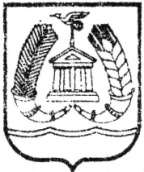 СОВЕТ ДЕПУТАТОВГАТЧИНСКОГО МУНИЦИПАЛЬНОГО РАЙОНАЛЕНИНГРАДСКОЙ  ОБЛАСТИТРЕТИЙ СОЗЫВР Е Ш Е Н И Еот 17 февраля 2017 года                                                               № 213О внесении изменений в приложение 1 к решению совета депутатов Гатчинского муниципального района от 30.05.2014 № 389 «О пенсионном обеспечении лиц, замещавших должности муниципальной службы и лиц, замещавших выборные муниципальные должности в органах местного самоуправления муниципального образования Гатчинский муниципальный район Ленинградской области»В целях реализации прав муниципальных служащих органов местного самоуправления муниципального образования Гатчинский муниципальный район Ленинградской области на пенсионное обеспечение за выслугу лет, с учетом положений Федеральных законов от 06.10.2003 № 131-ФЗ «Об общих принципах организации местного самоуправления в Российской Федерации»; от 15.12.2001 № 166-ФЗ «О государственном пенсионном обеспечении в Российской Федерации»; от 28.12.2013 № 400-ФЗ «О страховых пенсиях»; от 02.03.2007 № 25-ФЗ «О муниципальной службе в Российской Федерации; от 21.07.2014 № 216-ФЗ О внесении изменений в отдельные законодательные акты Российской Федерации и признании утратившими силу отдельных законодательных актов (положений законодательных актов) Российской Федерации в связи с принятием Федеральных законов «О страховых пенсиях» и «О накопительной пенсии»; от 23.05.2016 № 143-ФЗ «О внесении изменений в отдельные законодательные акты Российской Федерации в части увеличения пенсионного возраста отдельным категориям граждан», областных законов от 11.03.2008 № 14-оз «О правовом регулировании муниципальной службы в Ленинградской области»; от 08.06.2010 № 26-оз «Об исчислении стажа государственной гражданской службы Ленинградской области»; от 05.07.2010 № 34-оз «О пенсии за выслугу лет, назначаемой лицам, замещавшим государственные должности государственной службы Ленинградской области и должности государственной   гражданской службы Ленинградской области»; от 25.11.2002 № 52-оз «О доплате к пенсии лицам, замещавшим государственные должности Ленинградской области категории «А» и высшие должности в органах государственной власти и управления Союза ССР и РСФСР на территории Ленинградской области», руководствуясь Уставом Гатчинского муниципального районасовет депутатов Гатчинского муниципального районаР Е Ш И Л:1.Внести в приложение 1 к решению совета депутатов Гатчинского муниципального района от 30.05.2014 № 389 «О пенсионном обеспечении лиц, замещавших должности муниципальной службы и лиц, замещавших выборные муниципальные должности в органах местного самоуправления муниципального образования Гатчинский муниципальный район Ленинградской области» следующие изменения: 1.1. в Разделе I Общие положения:1.1.1. в пункте 1.1 и далее по тексту приложения 1:а) слова «от 17.12.2001 № 173-ФЗ «О трудовых пенсиях в Российской Федерации» заменить словами от «28.12.2013 № 400-ФЗ «О страховых пенсиях»;б) после слов «от 02.03.2007 № 25-ФЗ «О муниципальной службе в Российской Федерации» дополнить словами «от 23.05.2016 № 143-ФЗ «О внесении изменений в отдельные законодательные акты Российской Федерации в части увеличения пенсионного возраста отдельным категориям граждан»;в) слова « от 25.11.2005 № 52-оз «О доплате к трудовой пенсии лицам, замещавшим государственные должности Ленинградской области категории «А» и высшие должности в органах государственной власти и управления Союза ССР и РСФСР на территории Ленинградской области» заменить словами «от 25.11.2002 № 52-оз «О доплате к пенсии лицам, замещавшим государственные должности Ленинградской области категории «А» и высшие должности в органах государственной власти и управления Союза ССР и РСФСР на территории Ленинградской области».1.1.2. в пункте 1.2:а) в абзаце втором слова «трудовую пенсию по старости (инвалидности)» заменить словами «на страховую пенсию по старости (инвалидности), назначенную в соответствии с Федеральным законом от 28 декабря 2013 года N 400-ФЗ "О страховых пенсиях", либо трудовую пенсию по старости (инвалидности), назначенную в соответствии с Федеральным законом от 17 декабря 2001 года N 173-ФЗ "О трудовых пенсиях в Российской Федерации", либо пенсию, досрочно назначенную в соответствии с Законом Российской Федерации от 19 апреля 1991 года N 1032-1 "О занятости населения в Российской Федерации", (далее - страховая пенсия)»;б) в абзаце третьем слово «трудовую» заменить словом «страховую».в) абзац третий после слов «выборные муниципальные должности» дополнить словами «в соответствии с муниципальными правовыми актами органов местного самоуправления Гатчинского муниципального района»; 1.2. В разделе II. Условия назначения доплаты к пенсии и пенсии за выслугу лет:1.2.1. абзац первый пункта 2.1. после слов «(в том числе досрочно)» дополнить словами «в соответствии с требованиями пункта 5.1. статьи 40 Федерального закона от 06.10.2003 № 131-ФЗ «Об общих принципах организации местного самоуправления в Российской Федерации»; 1.2.2. в пунктах 2.5, 2.6 слово «трудовой» заменить словом «страховой»;1.3. В Разделе III. Основания для увольнения с должностей муниципальной службы, являющиеся условиями для получения права на пенсию за выслугу лет в соответствии с Разделом II настоящего положения:1.3.1. в подпункте е) пункта 3.1. слово «трудовую» исключить;1.3.2. подпункт е) после слов «в связи с выходом на пенсию» дополнить словами «либо при условии достижения им возраста, дающего право на страховую пенсию по старости, определенного частью 1 статьи 8 или статьями 30-32 Федерального закона от 28.12.2013 № 400-ФЗ «О страховых пенсиях» и наличии стажа муниципальной службы, предусмотренного подпунктом б) пункта 2.2. раздела II настоящего положения непосредственно на дату увольнения;1.4. В Разделе IV Порядок исчисления и перерасчета пенсии за выслугу лет и доплаты к пенсии:1.4.1. пункт 4.5. читать в следующей редакции:«4.5 Пенсия за выслугу лет исчисляется по выбору лица, обратившегося за назначением такой пенсии, исходя из его среднемесячного заработка, либо на день увольнения с должности муниципальной службы, либо на день достижения возраста, дающего право на страховую пенсию по старости (дававшего право на трудовую пенсию по старости, назначенную в соответствии с Федеральным законом "О трудовых пенсиях в Российской Федерации"), при наличии необходимого стажа муниципальной службы, предусмотренного пунктом 2.2.  настоящего положения, при условии, что увольнение с замещаемой должности муниципальной службы и пенсионный возраст наступили после 16 августа 1995 года»;1.5. В Разделе V Состав денежного содержания, учитываемого для определения среднемесячного заработка при назначении, индексации и изменении размера пенсии за выслугу лет и доплаты к пенсии:1.5.1.в пункте 5.2 слова: «ежемесячное денежное поощрение» заменить словами «- премия за выполнение особо важных и сложных заданий»;1.5.2. пункт 5.3 читать в следующей редакции: «5.3 Пенсия за выслугу лет исчисляется по выбору лица, обратившегося за назначением такой пенсии, исходя из его среднемесячного заработка за последние 12 полных месяцев муниципальной службы, предшествовавших дню ее прекращения либо дню достижения возраста, дающего право на страховую пенсию по старости (дававшего право на трудовую пенсию по старости, назначенную в соответствии с Федеральным законом "О трудовых пенсиях в Российской Федерации")».1.6. В Разделе VI Порядок предоставления и оформления документов для назначения пенсии за выслугу лет и доплаты к пенсии:1.6.1. в подпункте д) пункта 6.2.слово «трудовую» заменить словом «страховую»;1.7. В Разделе VII. Приостановление, прекращение и возобновление выплаты пенсии за выслугу лет и доплаты к пенсии:1.7.1. в подпункте б) пункта 7.2. слово «трудовая» заменить словом «страховая»;1.7.2. пункт 7.4. читать в следующей редакции:«7.4. Приостановленная по основаниям, предусмотренным пунктом 7.2 настоящего положения выплата пенсии за выслугу лет, доплата к пенсии возобновляется со дня подачи заявления гражданина о ее возобновлении в ранее установленном размере с учетом индексаций в порядке, установленном для ее назначения.При наличии стажа, предусмотренного подпунктом б) пункта 2.2. настоящего положения, выплата пенсии за выслугу лет по заявлению гражданина назначается вновь в соответствии с настоящим положением (с учетом дополнительного стажа муниципальной службы, а в случае замещения должностей муниципальной службы Гатчинского муниципального района применительно к новому назначению, может учитываться среднемесячный заработок по этим должностям).»;1.7.3. подпункт а) пункта 7.5. утратил силу;1.7.4. в пункте 7.6. слово «трудовой» заменить словом «страховой»;1.7.5. в пункте 7.7. слова «Комитетом ЗАГС Гатчинского муниципального района» заменить на слова «Комитет по делам записи актов гражданского состояния администрации Гатчинского муниципального района».1.8. В Раздел Х. Заключительные положения:1.8.1. пункт 10.3 читать в следующей редакции:«10.3 Вопросы, связанные с назначением и выплатой пенсии за выслугу лет, не урегулированные настоящим Положением, разрешаются в порядке, предусмотренном Федеральным законом "О страховых пенсиях"».1.9. в Приложениях к Положению о порядке назначения и выплаты пенсии за выслугу лет муниципальным служащим и доплаты к пенсии лицам, замещавшим выборные муниципальные должности в органах местного самоуправления муниципального образования «Гатчинский муниципальный район», утвержденным решением совета депутатов Гатчинского муниципального района от 30.05.2016 № 389 «О пенсионном обеспечении лиц, замещавших должности муниципальной службы и лиц, замещавших выборные муниципальные должности в органах местного самоуправления муниципального образования Гатчинский муниципальный район Ленинградской области»:1.9.1. в тексте Приложений 1, 2, 5 слова «трудовую пенсию», «трудовой пенсии» заменить соответственно на слова «страховую пенсию», «страховой пенсии»;1.9.2. в тексте Приложений 1, 2, слова «сектором кадров» заменить на «отделом кадров и наград»;1.9.3. в таблицах Приложений 3-1 и 4-1 строку «д» читать в следующей редакции:«д) премия за выполнение особо важных и сложных заданий»; 2. Право на пенсию за выслугу лет и (ежемесячную доплату к пенсии) в соответствии с требованиями настоящего Положения, без учета изменений, внесенных Федеральным законом от 23.05.2016 № 143-ФЗ «О внесении изменений в отдельные законодательные акты Российской Федерации в части увеличения пенсионного возраста отдельным категориям граждан» в пункт 4 статьи 7 Федерального закона от 15.12.2001 № 166-ФЗ «О государственном пенсионном обеспечении в Российской Федерации» сохраняется за:   2.1. лицами, проходившими муниципальную службу, замещавшими муниципальные должности в органах местного самоуправления Гатчинского муниципального района, приобретшими право на пенсию за выслугу лет (ежемесячную доплату к пенсии), устанавливаемую в соответствии с законами и иными нормативными правовыми актами Ленинградской области, актами органов местного самоуправления Гатчинского муниципального района, в связи с прохождением указанной службы, и уволенными со службы до 1 января 2017 года;2.2. лицами, продолжающими замещать на 1 января 2017 года должности муниципальной службы (муниципальные должности) в органах местного самоуправления Гатчинского муниципального района и имеющими на 1 января 2017 года стаж муниципальной службы для назначения пенсии за выслугу лет (ежемесячной доплаты к пенсии) не менее 20 лет;2.3. лицами, продолжающими замещать на 1 января 2017 года должности муниципальной службы (муниципальные должности) в органах местного самоуправления Гатчинского муниципального района, имеющими на этот день не менее 15 лет указанного стажа и приобретшими до 1 января 2017 года право на страховую пенсию по старости (инвалидности) в соответствии с Федеральным законом от 28 декабря 2013 года N 400-ФЗ "О страховых пенсиях». 3. Контроль за исполнением настоящего решения возложить на постоянную комиссию по вопросам местного самоуправления совета депутатов Гатчинского муниципального района Ленинградской области.4. Настоящее решение вступает в силу с даты опубликования в газете «Гатчинская правда» и распространяется на отношения возникшие с 01 января 2017 года и подлежит размещению на официальном сайте Гатчинского муниципального района.   Глава Гатчинского муниципального района                                                А.И. Ильин 